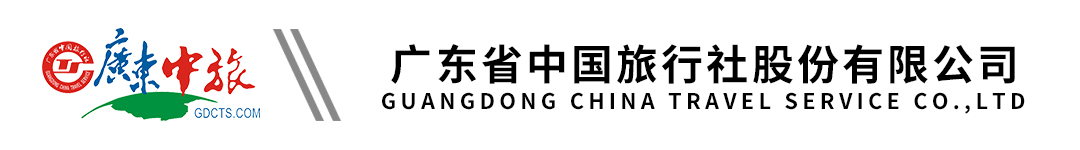 【逸稻】四川双飞7天丨木雅圣地丨稻城亚丁丨理塘丨新都桥丨康定情歌行程单行程安排费用说明自费点其他说明产品编号WZ-2023818N1出发地广州市目的地成都市行程天数7去程交通飞机返程交通飞机参考航班含往返交通，航班时间以实际出票为准。含往返交通，航班时间以实际出票为准。含往返交通，航班时间以实际出票为准。含往返交通，航班时间以实际出票为准。含往返交通，航班时间以实际出票为准。产品亮点★【尊享座驾】2+1陆地头等舱保姆车；★【尊享座驾】2+1陆地头等舱保姆车；★【尊享座驾】2+1陆地头等舱保姆车；★【尊享座驾】2+1陆地头等舱保姆车；★【尊享座驾】2+1陆地头等舱保姆车；天数行程详情用餐住宿D1广州--成都（航班待定，飞行约2小时）早餐：X     午餐：X     晚餐：X   成都天府美丽华酒店、晶爵酒店、华龙酒店、瑞思特酒店、星逸酒店南楼、五昊洋抚琴酒店或不低于以上标准酒店D2成都—雅安（128km约2小时）—康定（150km约3小时）—新都桥（77km约2小时）早餐：酒店含早     午餐：团队用餐     晚餐：团队用餐   新都桥瑞景大酒店、好摄之途精品酒店、重庆大成酒店 或不低于以上标准酒店；    或 雅江卡尔顿酒店 、富鑫酒店、 汉藏情豪华房、雅乐酒店或不低于以上标准酒店D3新都桥—雅江—理塘勒通古镇—长青春科尔寺—尊胜白塔—稻城/香格里拉 （全程约390KM，车程约8小时）早餐：酒店含早     午餐：特色餐 【高原特色鳕鱼】     晚餐：团队用餐   香格里拉藏缘酒店、高原雪域假日、莲花酒店、阿妈摄影主题酒店、贺庆林卡、云墨艺术酒店 、香格拉大酒店或不低于以上标准酒店；      或稻城拼音假日酒店、泰天大酒店、稻家旅游酒店、祥宏酒店、优客莱酒店或不低于以上标准酒店D4稻城/香格里拉—亚丁（40km约1小时）—香格里拉镇早餐：酒店含早     午餐：X     晚餐：团队用餐   香格里拉藏缘酒店、高原雪域假日、莲花酒店、阿妈摄影主题酒店、贺庆林卡、云墨艺术酒店 、香格拉大酒店 或不低于以上标准酒店D5香格里拉镇—稻城—理塘—雅江—新都桥/雅江（400km，约7小时）早餐：酒店含早     午餐：特色餐【土陶藏鸡宴】     晚餐：团队用餐   新都桥瑞景大酒店、好摄之途精品酒店、重庆大成酒店或不低于以上标准酒店；         或 雅江卡尔顿酒店 、富鑫酒店、 汉藏情豪华房、雅乐酒店 或不低于以上标准酒店D6新都桥/雅江—木雅圣地风景区—雅安—成都（276KM 约4小时）早餐：酒店含早     午餐：特色餐【药膳牦牛汤锅】     晚餐：X   成都天府美丽华酒店、晶爵酒店、华龙酒店、瑞思特酒店、星逸酒店南楼、五昊洋抚琴酒店或不低于以上标准酒店D7成都--广州（航班待定，飞行约2小时）早餐：酒店含早     午餐：X     晚餐：X   无费用包含1、交通：含广州至成都往返经济舱机票。1、交通：含广州至成都往返经济舱机票。1、交通：含广州至成都往返经济舱机票。费用不包含1、合同未约定由组团社支付的费用（包括行程以外非合同约定活动项目所需的费用、 游览过程中缆车索道游船费、自由活动期间发生的费用等）。1、合同未约定由组团社支付的费用（包括行程以外非合同约定活动项目所需的费用、 游览过程中缆车索道游船费、自由活动期间发生的费用等）。1、合同未约定由组团社支付的费用（包括行程以外非合同约定活动项目所需的费用、 游览过程中缆车索道游船费、自由活动期间发生的费用等）。项目类型描述停留时间参考价格木雅圣地观光车（必须消费）¥(人民币) 65.00亚丁景区观光车（必须消费）¥(人民币) 120.00亚丁景区二进沟观光车若二进沟则必须购买，不二进沟不用购买¥(人民币) 60.00亚丁景区内往返电瓶车冲古寺电瓶车往返 80 元/人，单程50 元/人（自愿消费）¥(人民币) 80.00亚丁景区内骑马亚丁景区内骑马（以景区定价为准）（自愿消费）¥(人民币) 300.00勒通古镇长青春科尔寺观光车（必须消费）¥(人民币) 35.00木格措景区观光车（必须消费）¥(人民币) 90.00预订须知一、报名参团须知，请认真阅读，并无异议后于指定位置签名确认：温馨提示1、疫情防控政策：因疫情实时变化，相关政策会根据疫情态势进行调整，请市民以抵达目的地的政策为准。保险信息自费旅游项目补充协议书（团号：  ）